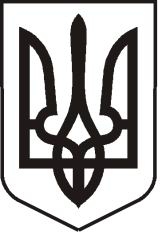 У К Р А Ї Н АЛ У Г А Н С Ь К А    О Б Л А С Т ЬП О П А С Н Я Н С Ь К А    М І С Ь К А    Р А Д А Ш О С Т О Г О   С К Л И К А Н Н ЯРОЗПОРЯДЖЕННЯміського  голови12.09. 2018                                                м.Попасна                                                          № 218Про  виплату  Сагіній О.В.допомоги  на  поховання  брата Терегері С.В.         Розглянувши заяву Сагіної  Оксани Валентинівни  з проханням виплатити допомогу на поховання  брата Терегері Сергія Валентиновича та надані документи, на  підставі рішень  виконкому   міської   ради   11.03.2015   № 6  «Про затвердження  розміру допомоги на поховання деяких категорій осіб виконавцю волевиявлення померлого або особі, яка зобов'язалася поховати померлого», 20.09.2013 № 106 «Про затвердження  Порядку  надання допомоги на поховання деяких категорій осіб  виконавцю волевиявлення  померлого або особі, яка зобов’язалася поховати померлого»:1.Виплатити Сагіній Оксані Валентинівні, яка зареєстрована за адресою: м.Попасна, пров. Шкільний,1/6, допомогу на поховання брата Терегері Сергія Валентиновича,   який  був    зареєстрований  за   адресою:  м.Попасна,  пров. Шкільний,1/6,  та  помер 20 серпня 2018  року, у  розмірі  998,00 грн  (дев'ятсот  дев'яносто  вісім  грн.  00 коп).2. Контроль за виконанням розпорядження покласти на  фінансово-господарський  відділ  виконкому міської ради.               Міський голова                                                                       Ю.І.ОнищенкоГончарова 20871